ШУÖМПОСТАНОВЛЕНИЕ17.08.2020                                                                                                    № 1186с.Корткерос, Корткеросский р-н,Республика КомиО внесении изменений в постановление администрации муниципального района «Корткеросский от 06 апреля 2018 года № 330 «Об организации деятельности по противодействию коррупции в границах сельских поселений, расположенных на территории муниципального образования муниципального района «Корткеросский»На основании Указа Главы Республики Коми от 06.07.2020 № 69 «О внесении изменений в некоторые решения Главы Республики Коми», Указа Главы Республики Коми от 26 августа 2010 № 120 «О комиссиях по соблюдению требований к служебному поведению государственных служащих Республики Коми и урегулированию конфликта интересов», администрация муниципального района «Корткеросский» постановляет: 1. Внести в постановление администрации муниципального района «Корткеросский» от 11.06.2020 № 779 «О комиссии по соблюдению требований к служебному поведению муниципальных служащих администрации муниципального района «Корткеросский» и урегулированию конфликта интересов» следующие изменения: 1) пункт 3 Приложения 2 к постановлению изложить в следующей редакции:«3. Сведения о доходах, об имуществе и обязательствах имущественного характера в соответствии с настоящим Положением представляются:а) гражданами - при назначении на должности муниципальной службы, включенные в Перечень. При этом в текущем календарном году сведения о доходах, об имуществе и обязательствах имущественного характера в сроки, предусмотренные подпунктом «в» настоящего пункта, указанными гражданами не предоставляются;б) кандидатами на должности, включенные в Перечень, - при назначении на должности муниципальной службы, включенные в Перечень;в) муниципальными служащими - ежегодно, не позднее 30 апреля года, следующего за отчетным;2) приложение 2 к постановлению дополнить пунктом 3.1 следующего содержания:«3.1. Сведения, указанные в пункте 3 настоящего Положения, предоставляются по форме справки, утвержденной Указом Президента РФ от 23.06.2014 № 460 «Об утверждении формы справки о доходах, расходах, об имуществе и обязательствах имущественного характера и внесении изменений в некоторые акты Президента Российской Федерации», заполненной с использованием специального программного обеспечения «Справки БК», размещенного на официальном сайте Президента Российской Федерации, ссылка на который также размещается на официальном сайте федеральной государственной информационной системы в области государственной службы в информационно-телекоммуникационной сети «Интернет»;3) абзац первый пункта 15 Приложения 2 к постановлению изложить в следующей редакции:«15. Сведения о доходах, об имуществе и обязательствах имущественного характера, представленные в соответствии с настоящим Положением гражданином или кандидатом на должность, включенную в Перечень, а также представляемые муниципальным служащим ежегодно, и информация о результатах проверки достоверности и полноты этих сведений приобщаются к личному делу муниципального служащего. Указанные сведения также могут храниться в электронном виде.»;2. пункт 20. Приложение 12 к постановлению изложить в следующей редакции:1) «20. Уведомления, указанные в абзаце пятом подпункта «б», абзаце втором подпункта «в» пункта 15 настоящего Положения, обращение, указанное в абзаце пятом подпункта «в» пункта 15 настоящего Положения, рассматриваются специалистом, ответственным за профилактику коррупционных правонарушений органа, которая(ый) осуществляет подготовку мотивированного заключения по результатам рассмотрения уведомлений и обращения; 2) в пункте 22. слова «При подготовке мотивированного заключения по результатам рассмотрения обращения, указанного в абзаце втором подпункта «б» пункта 15 настоящего Положения, или уведомлений, указанных в абзаце пятом подпункта «б» и подпункте «д» пункта 15 настоящего Положения,» заменить словами «При подготовке мотивированного заключения по результатам рассмотрения обращений, указанных в абзаце втором подпункта «б», абзаце пятом подпункта «в» пункта 15 настоящего Положения, или уведомлений, указанных в абзаце пятом подпункта «б», абзаце втором подпункта «в» и подпункте «д» пункта 15 настоящего Положения,»;3) дополнить пунктом 22.1. следующего содержания:«22.1. Мотивированные заключения, предусмотренные пунктами 17, 19 и 21 настоящего Положения, должны содержать:а) информацию, изложенную в обращениях или уведомлениях, указанных в абзацах втором и пятом подпункта «б», абзацах втором и пятом подпункта «в» и подпункте «д» пункта 15 настоящего Положения;б) информацию, полученную от государственных органов, органов местного самоуправления и заинтересованных организаций на основании запросов;в) мотивированный вывод по результатам предварительного рассмотрения обращений и уведомлений, указанных в абзацах втором и пятом подпункта «б», абзацах втором и пятом подпункта «в» и подпункте «д» пункта 15 настоящего Положения, а также рекомендации для принятия одного из решений в соответствии с пунктами 31, 32, 35, 37, 39 настоящего Положения или иного решения.Подготовка мотивированных заключений, предусмотренных пунктами 17, 19 и 21 настоящего Положения, по результатам рассмотрения обращений и уведомлений, указанных в абзацах втором и пятом подпункта «б», абзацах втором и пятом подпункта «в» и подпункте «д» пункта 15 настоящего Положения, поступивших от гражданина, замещавшего должность муниципальной службы в администрации, муниципального служащего, замещающего должность муниципальной службы в администрации, осуществляется председателем комиссии или его заместителем.».3. Настоящее постановление вступает в силу со дня его официального опубликования.И.о. руководителя администрации                                              Л.Нестерова«Кöрткерöс» муниципальнöй районсаАдминистрация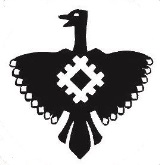 Администрация  муниципального района «Корткеросский»